考勤打卡后台管理使用说明Step1：进入考勤打卡后台登录“钉钉”，进入微应用，找到【阿里云办公】套件，如下图：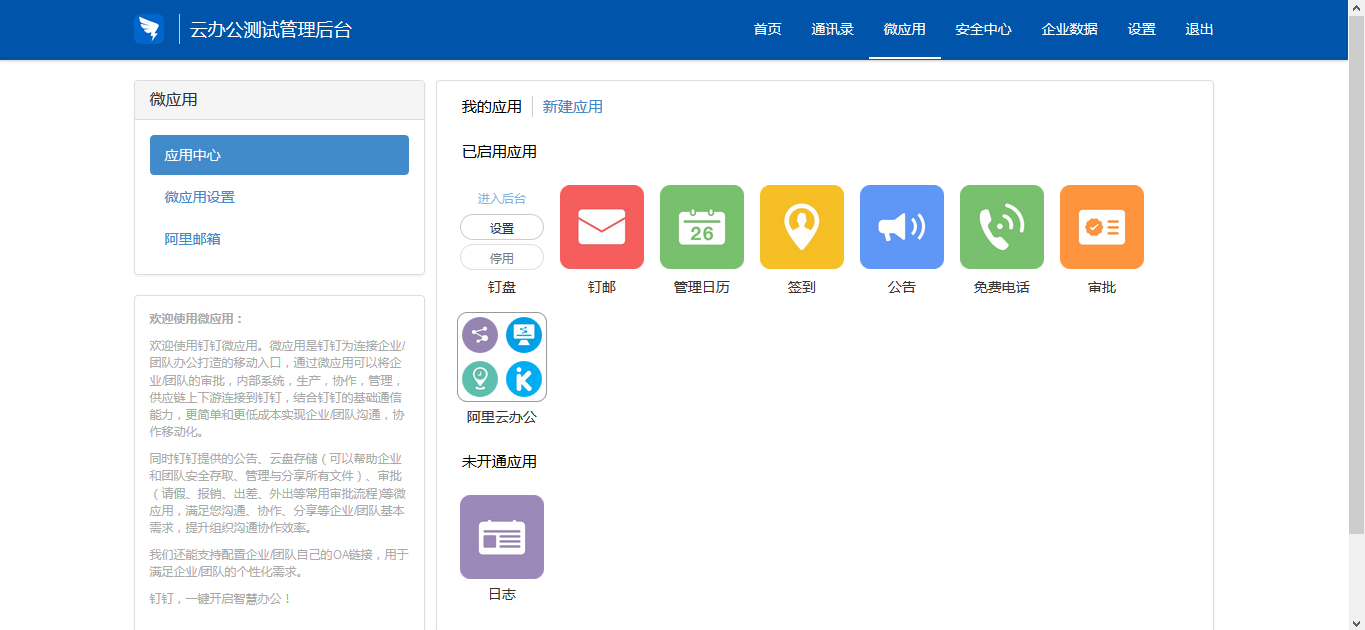 图1-1.阿里云办公套件图点开阿里云办公套件，如下图：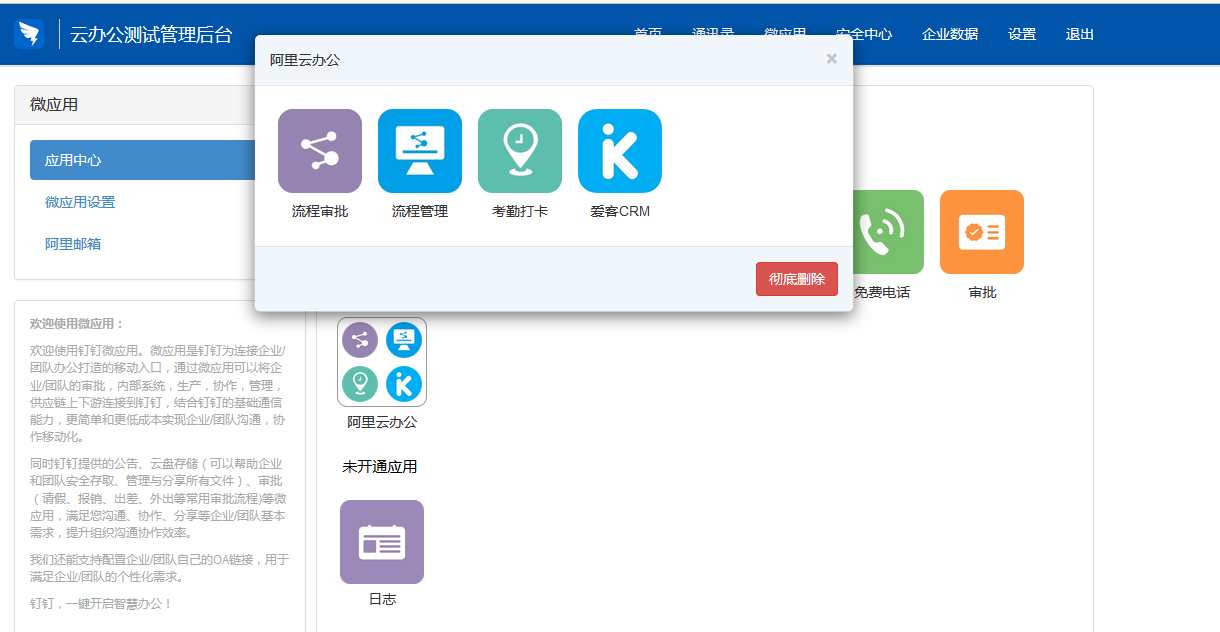 图1-2.阿里云办公套件打开图将光标移到考勤打卡，选择进入后台，如下图：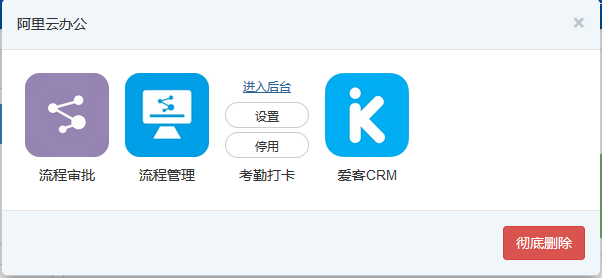 图1-3.光标移到考勤打卡图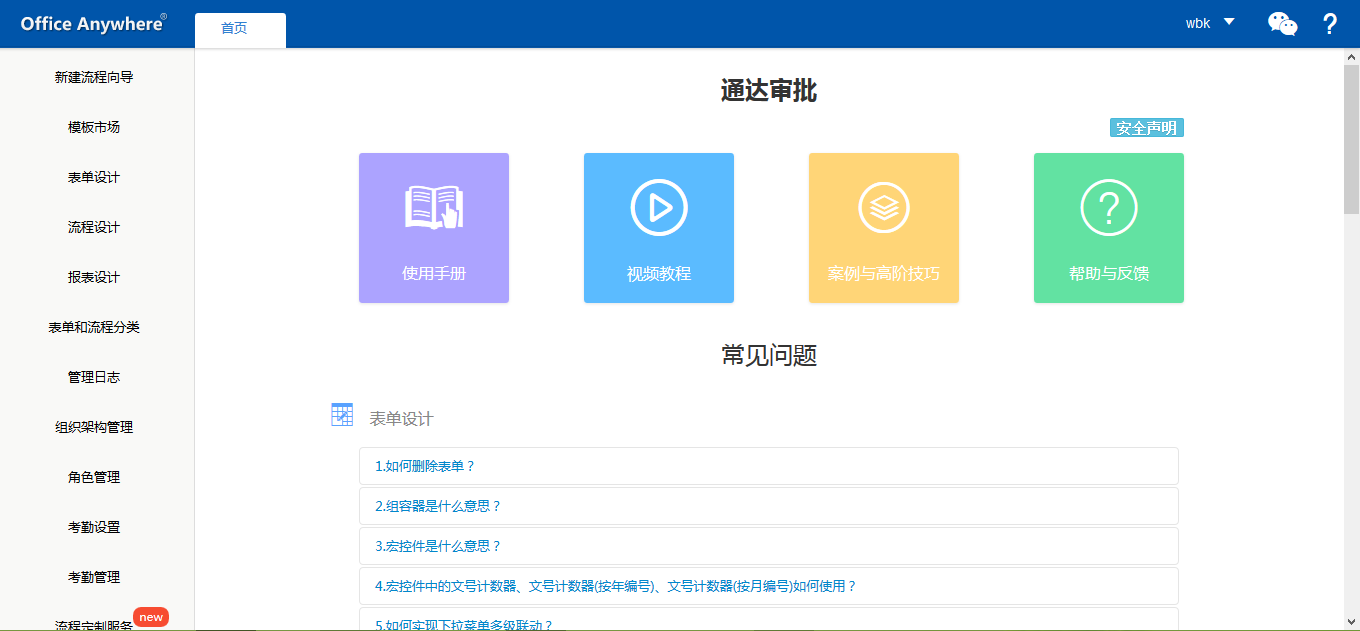 图1-4.钉钉通达审批的后台Step2：进入组织架构管理组织架构管理页面如下图：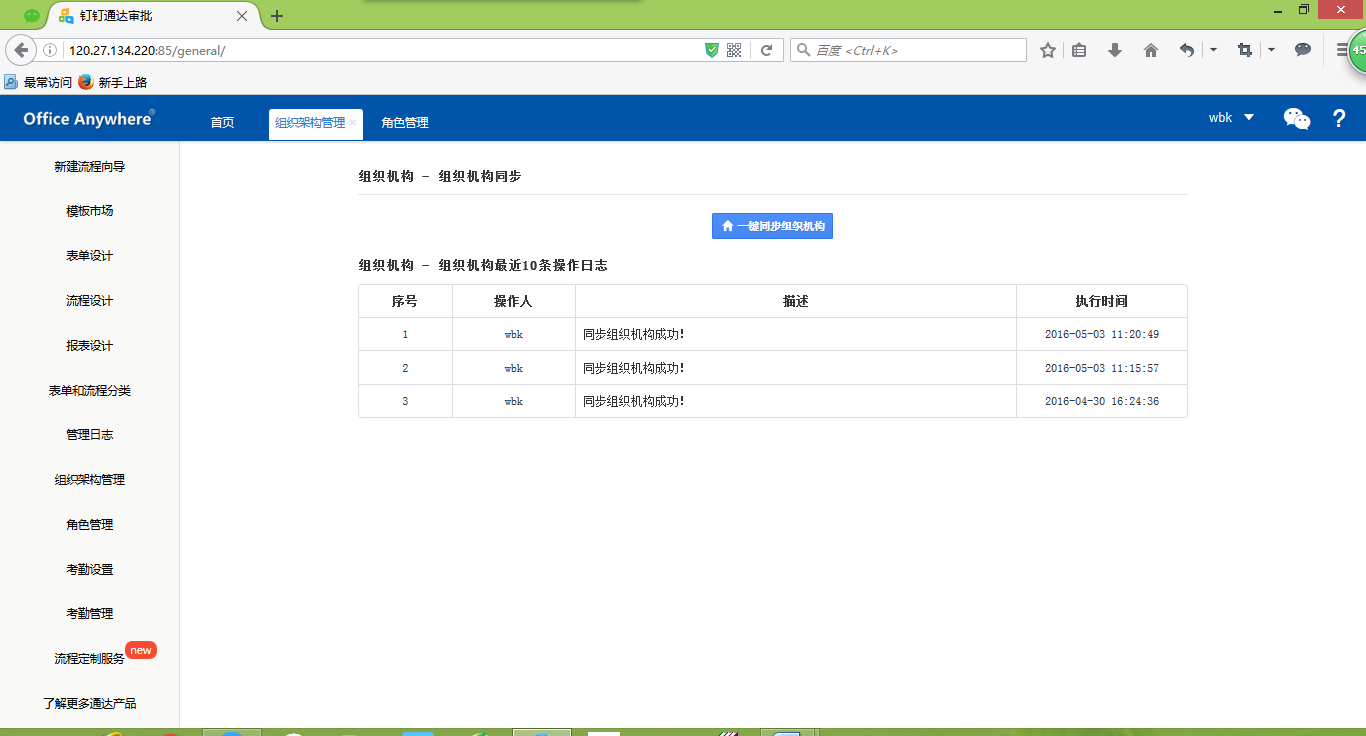 图2-1.一键同步组织架构图单击一键同步组织架构，将组织架构从钉钉中同步到考勤打卡，同步成功的页面如下图：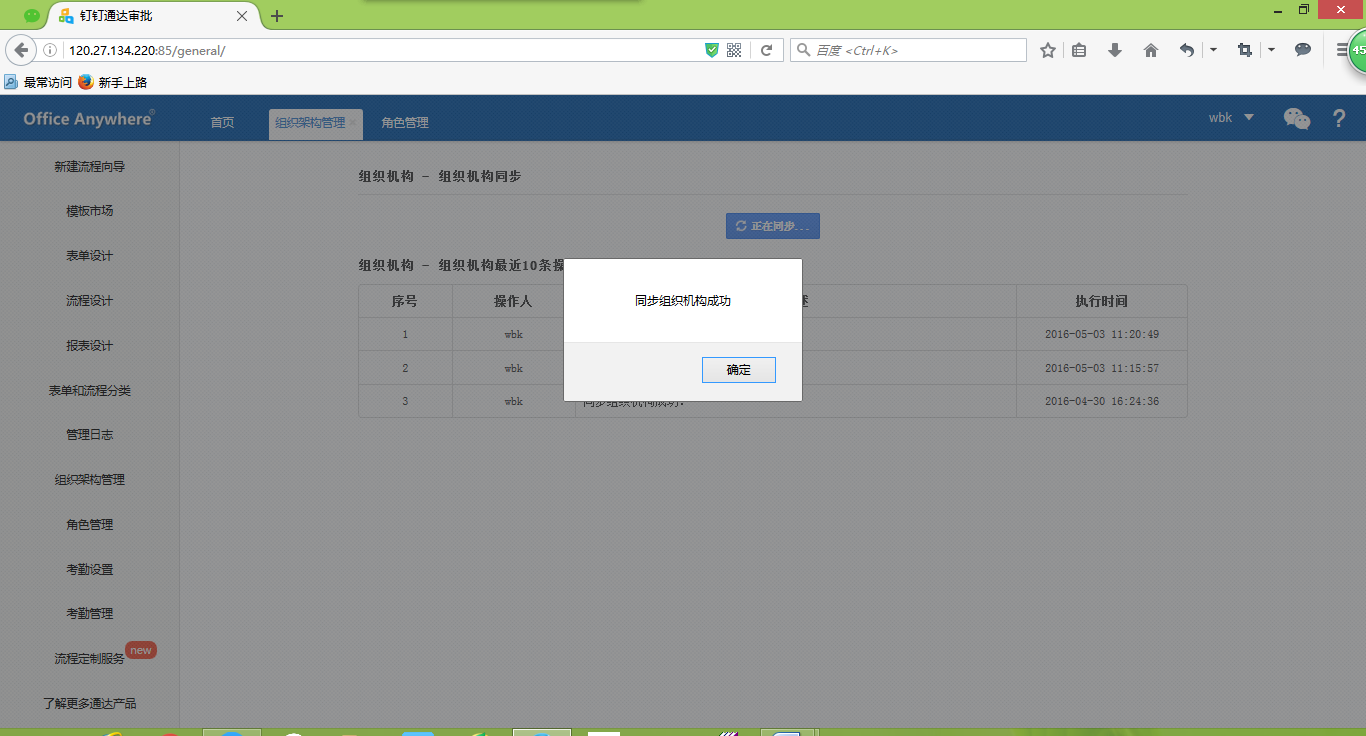 图2-2.组织架构同步成功图Step3：角色管理——给同步成功的人员进行角色设置单击角色管理，页面如下图：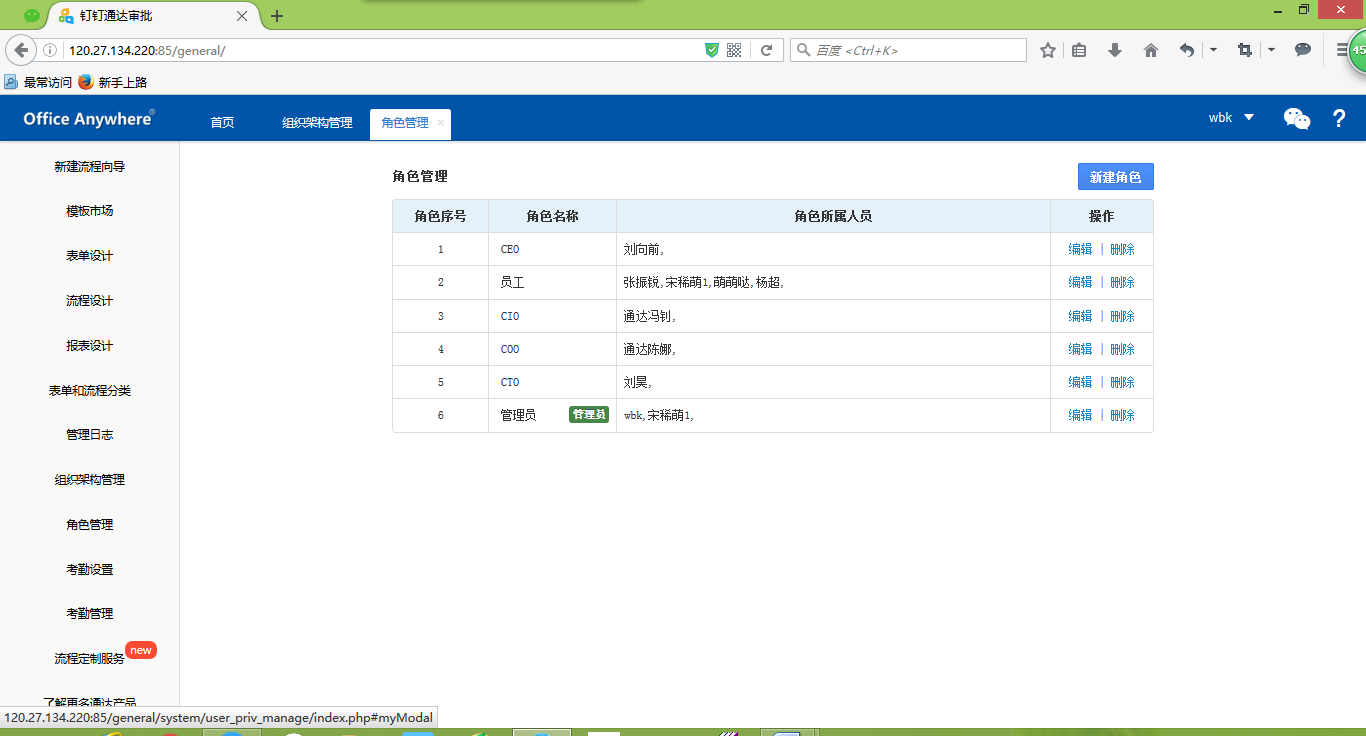 图3-1.角色管理图在图3-1中，选择新建角色按钮，给同步成功的人员进行角色划分，其中角色类型有两种（1）普通员工；（2）管理员：管理员可以统计所有人员的考勤。新建角色详细信息如下图：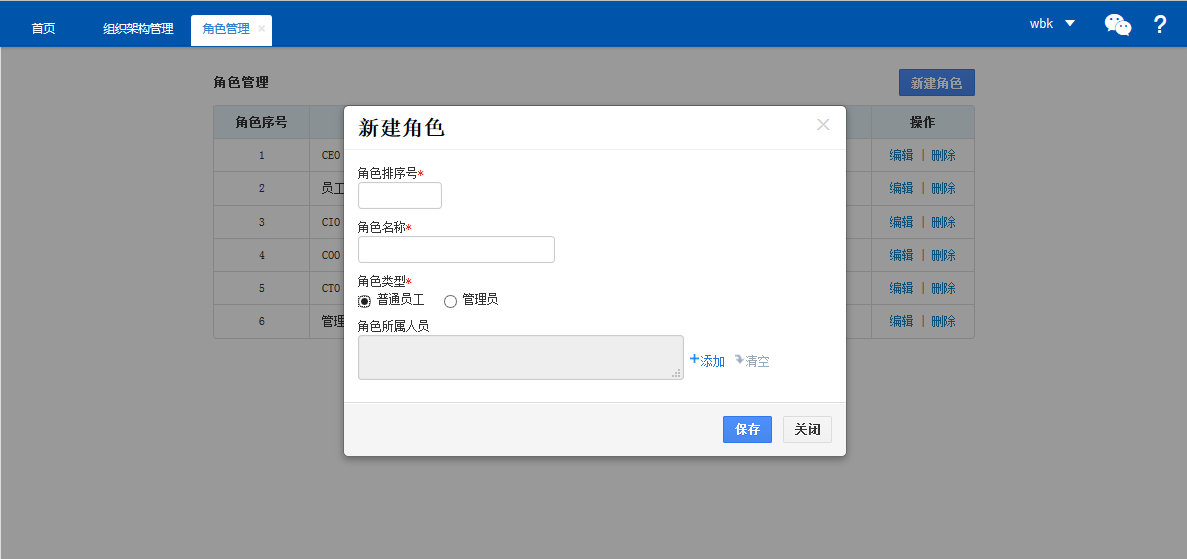 图3-2.新建角色详细信息图Step4：考勤设置考勤设置有四个模块（1）人力资源管理员设置；（2）考勤规则设置；（3）节假日设置；（4）排班管理，详细信息如下图：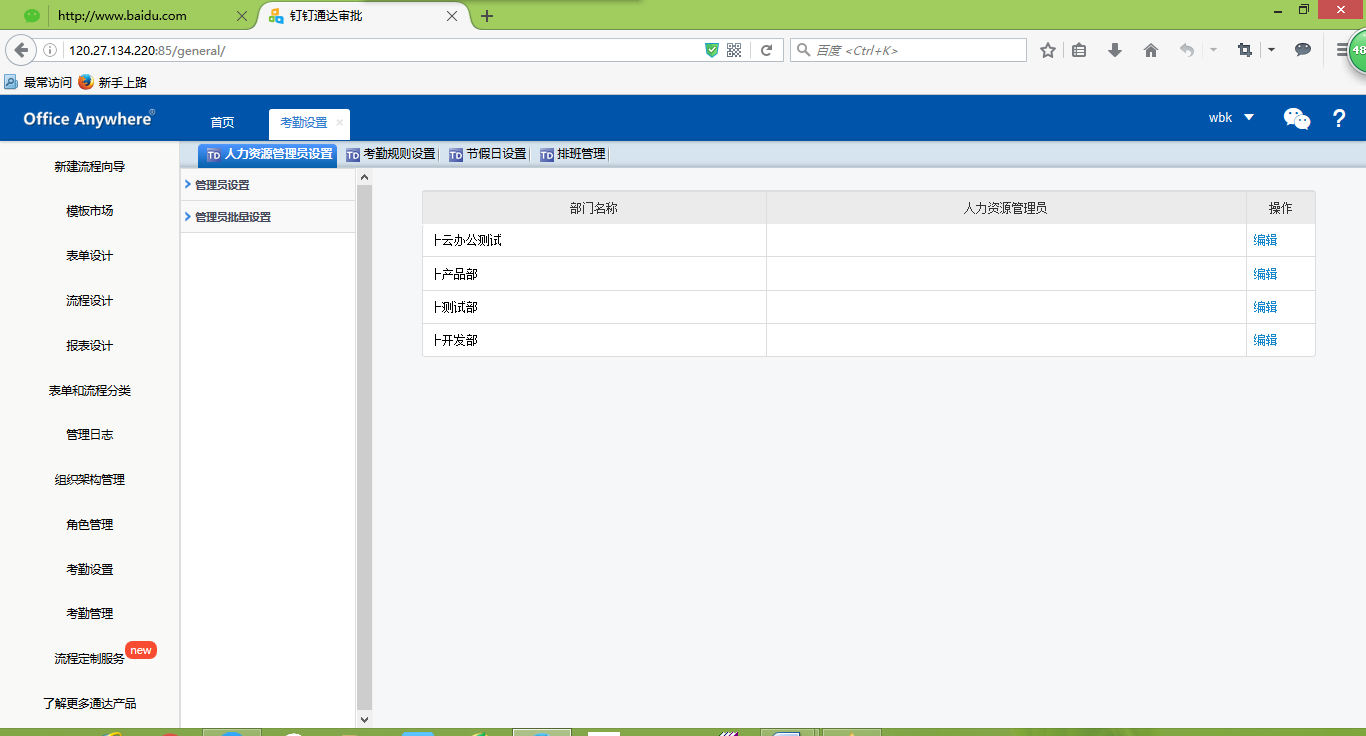 图4-1.考勤设置图Step5：人力资源管理员设置设置人力资源管理员的作用：（1）.人力资源管理员可以管理对应部门的考勤统计（2）.非人力资源管理员不可以查看相应部门的考勤统计注意：在后续讲到的考勤统计中，管理员（在角色管理中设置）可以统计所有员工的考勤，人力资源管理员只可以统计管理部门内的员工考勤人力资源管理员设置——管理员设置和管理员批量设置，界面如下图：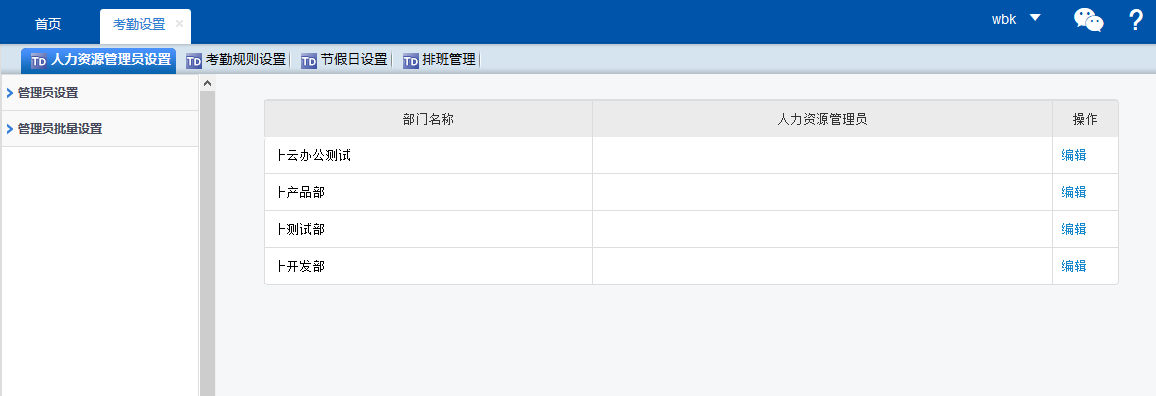 图5-1.人力资源管理员设置界面图（1）.在人力资源管理员中添加指定员工（2）.在请选择部门中添加要管理的部门（3）.操作按钮选择批量添加，图片如下：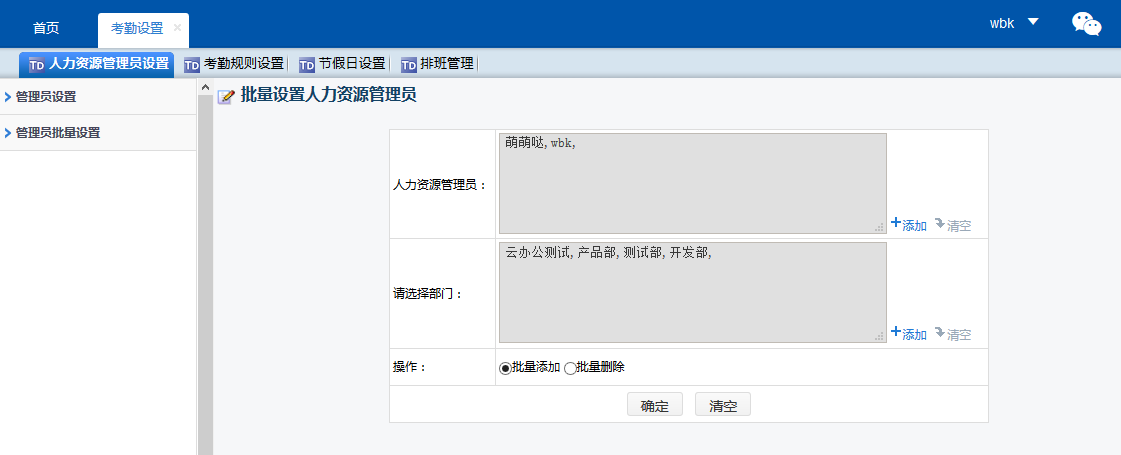 图5-2.批量设置人力资源管理员界面图（4）.最后单击确定，此时人力资源管理员就设置好了。详细信息如下图：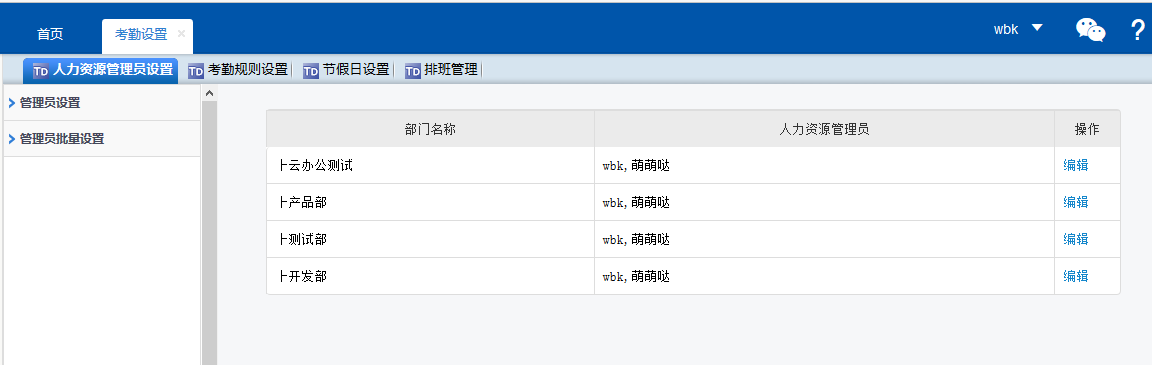 图5-3.批量设置人力资源管理员成功后的界面图（5）.更改人力资源管理的方法有两种方法一：在人力资源管理员设置—>管理员设置下，找到对应的部门，单击部门后面的编辑按钮，可以进行部门人力资源管理员的变更操作。详图如下：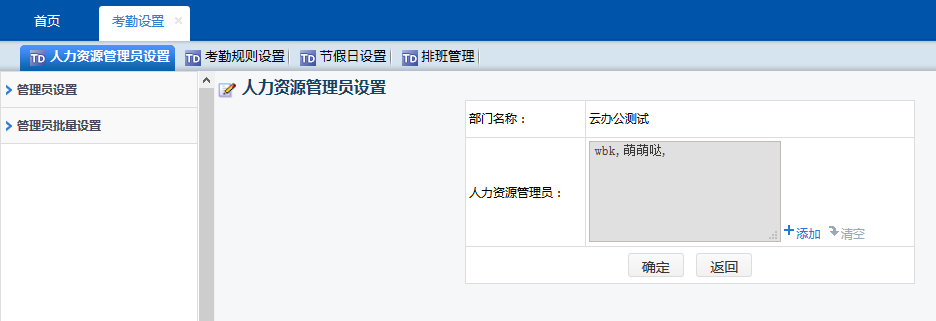 图5-4.一个部门变更人力资源管理员的界面图方法二：在人力资源管理员设置—>管理员批量设置中，选择相应的员工和部门，同时选中批量删除，最后单击确定按钮即可完成人力资源管理批量变更的操作，详图如下：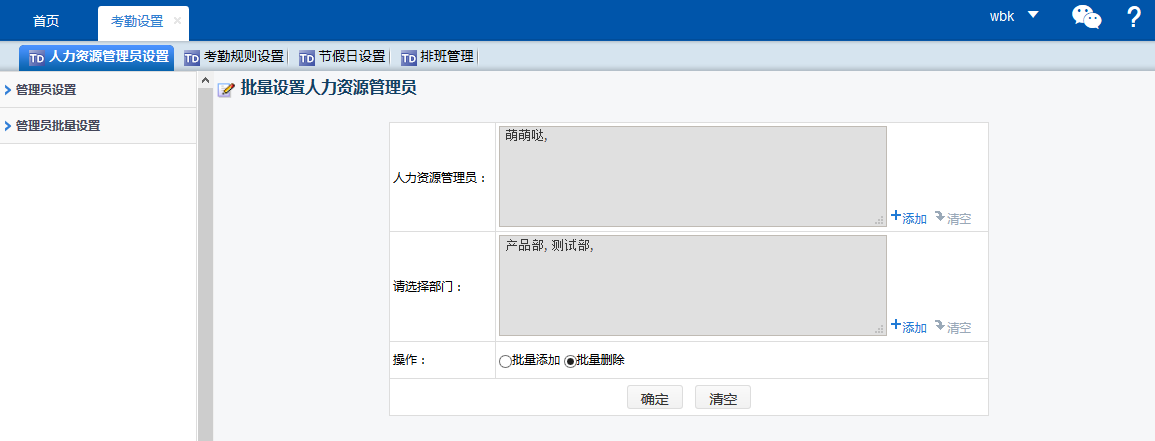 图5-5.批量部门变更人力资源管理员的界面图Step6：考勤规则设置打开考勤规则设置后，根据本公司实际的上班时间进行排班。单击新建排班类型，其详细信息图如下：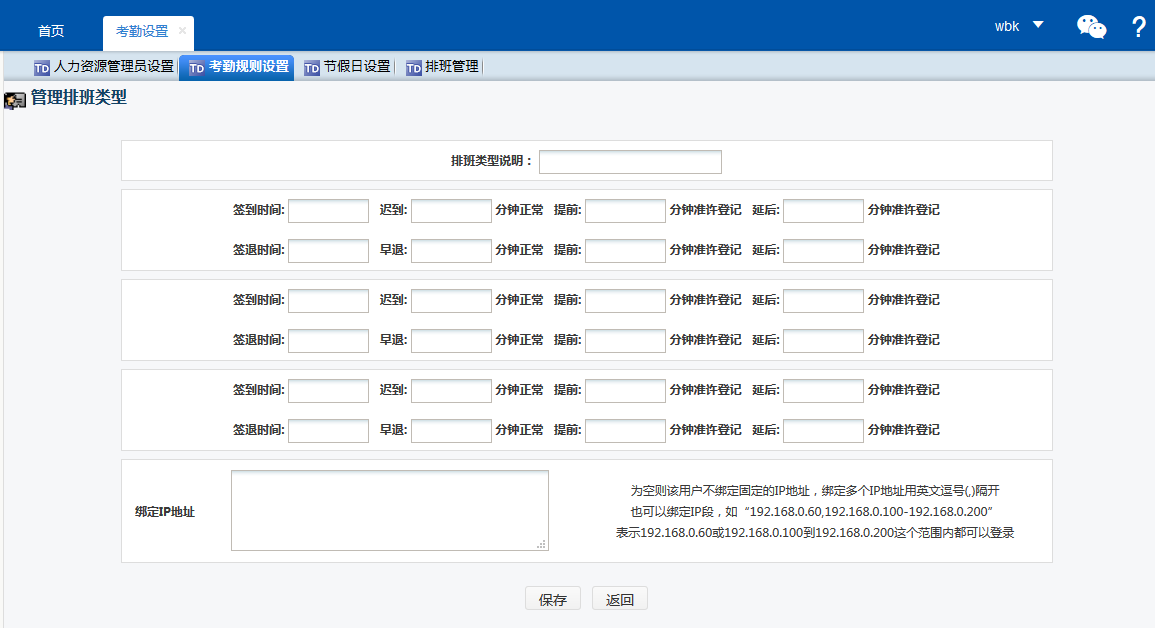 图6-1.新建排班类型界面图排班设置规则如下图：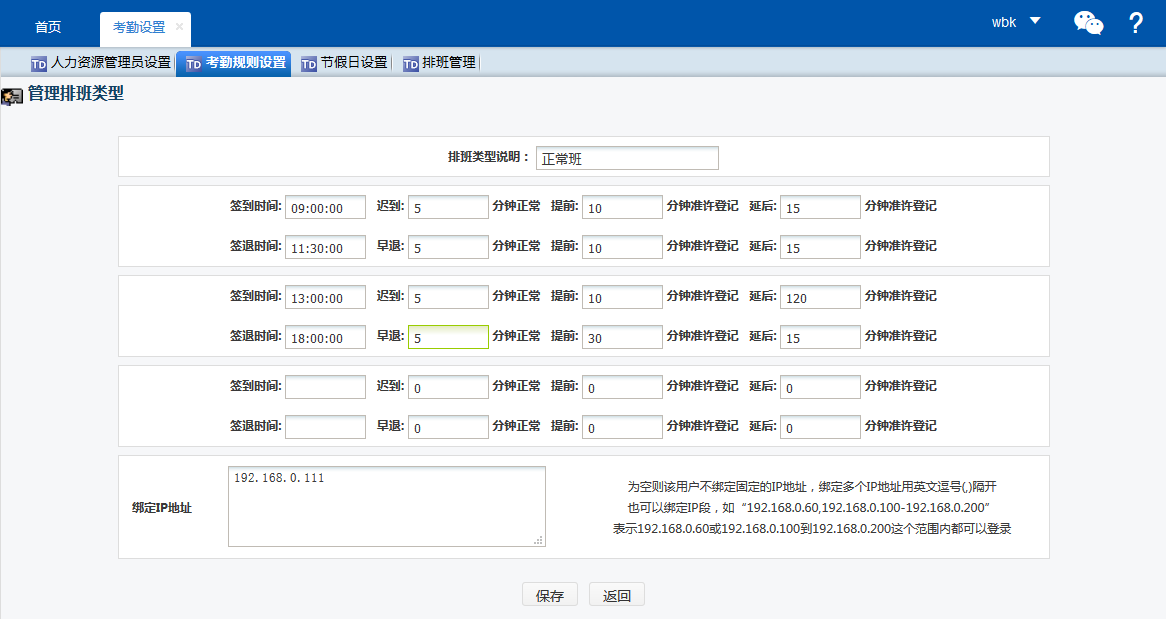 图6-2.新建排班类型例图2.1签到打卡设置说明如下：（1）.排班类型说明【正常班】——排班名称为【正常班】（2）.签到时间：9:00:00——上班正常打卡为9:00:00（3）.迟到：5分钟正常——9:05:00之后打卡为迟到，9:05:00之前打卡为正常上班（4）.提前：10分钟准许登记——8:50:00之后可以打卡（5）.延后：15分钟准许登录——9:15:00之前可以打卡上班，9:15:00之后不允许打卡上班2.2签退打卡设置说明如下：（1）. 签退时间：11:30:00——下班正常打卡为11:30:00（2）. 早退：5分钟正常——11:25:00之前打卡为早退，11:25:00之后打卡为正常下班（3）. 提前：10分钟准许登记——11:20:00之后可以打卡（4）. 延后：15分钟准许登记——11:45:00之前可以打卡下班，11:45:00之后不允许打卡2.3绑定IP地址说明如下：为空则该用户不绑定固定的IP地址，绑定多个IP地址用英文逗号(,)隔开也可以绑定IP段，如“192.168.0.60,192.168.0.100-192.168.0.200”表示192.168.0.100到192.168.0.200这个范围可以正常登录 2.4以上排班数据填写完整后，单击保存，此时排版类型新建成功，详细信息如下图：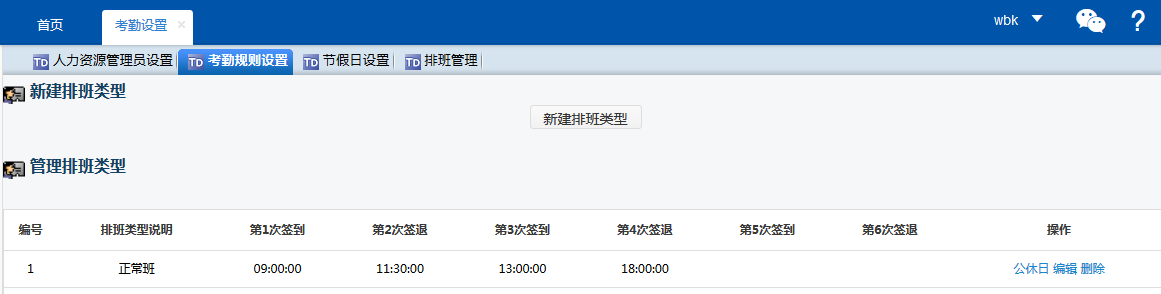 图6-3.排版类型新建成功后的界面图2.5排班类型新建完成后，可以删除，编辑和设置公休日（公休日指周六，日和法定节假日），设置公休日后，将无法打卡考勤。Step7：排班管理首次打开排班管理，其界面图如下：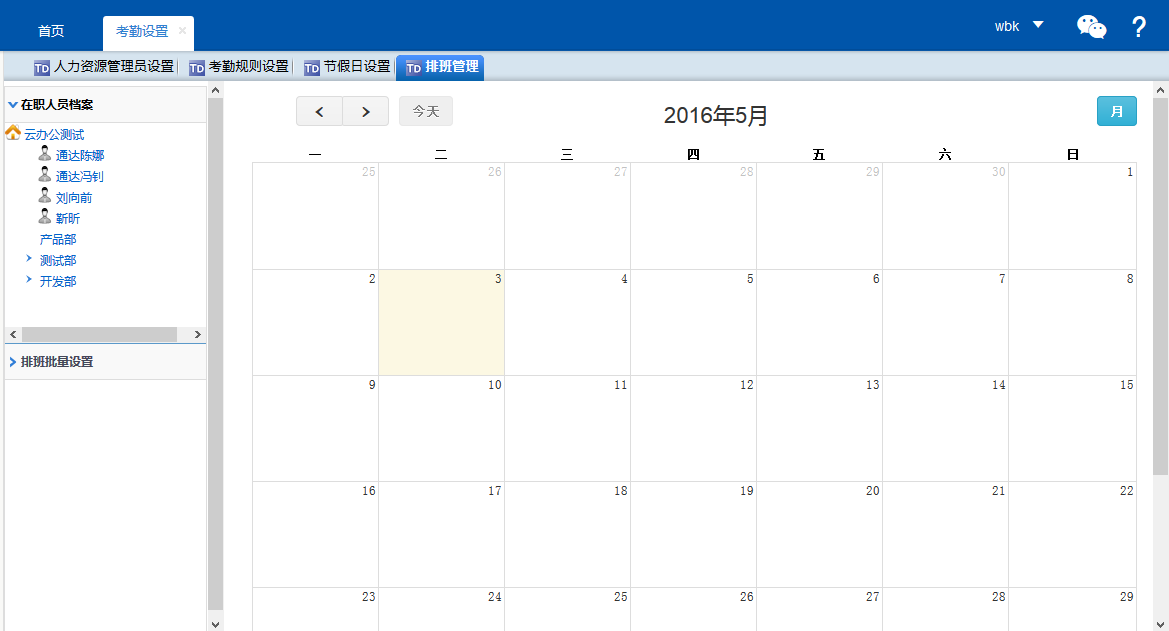 图7-1.排班管理图打开排班管理，选择排班批量设置，设置排班起始日期、排班结束日期、排班类型和此时间段内进行考勤的员工，单击确定按钮。详细设置如下图：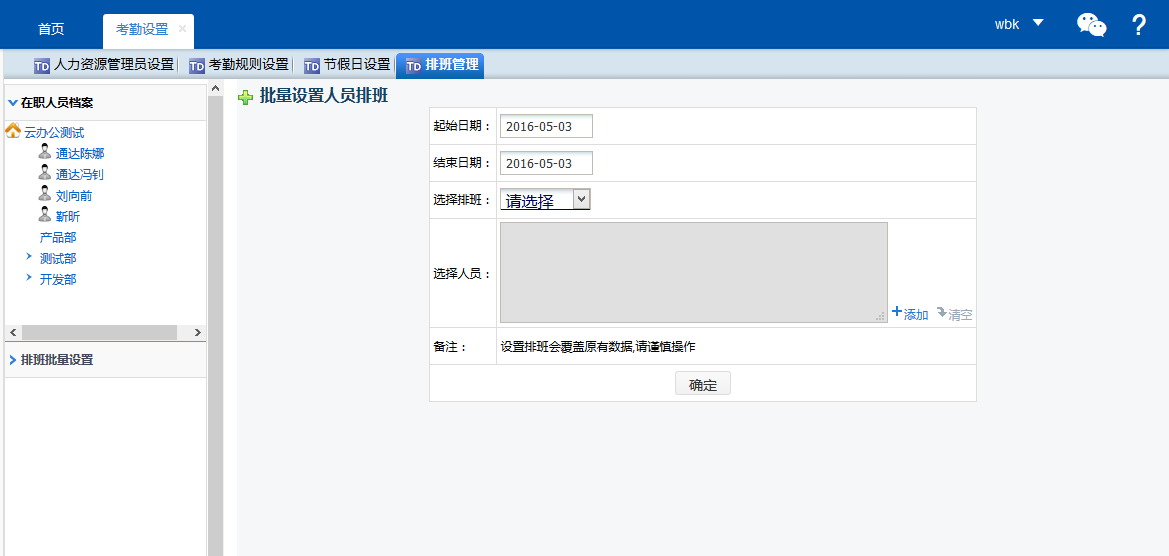 图7-2.排班批量设置图排班批量设置完成后，在排班管理—>在职人员档案中，选中相应的员工可以查看到该员工的排班情况，如下图：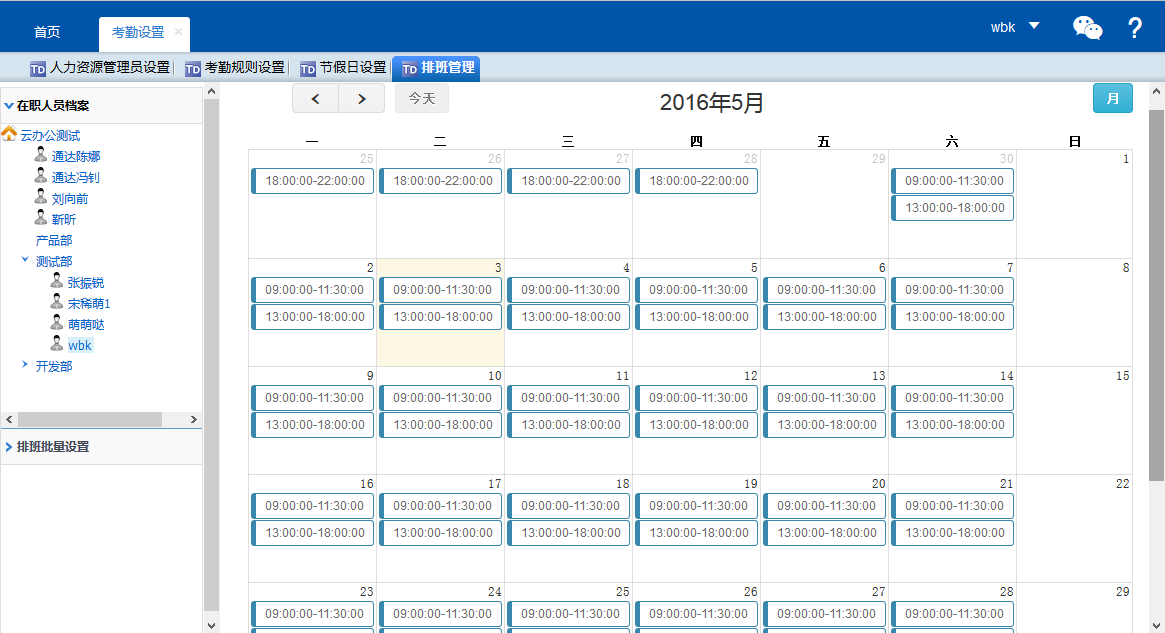 图7-3.wbk的排班图注意：（1）公休日在日历中排班显示空白；（2）日历左上方的【<】和【>】可以切换月Step8：节假日设置公共节假日设置，如下图：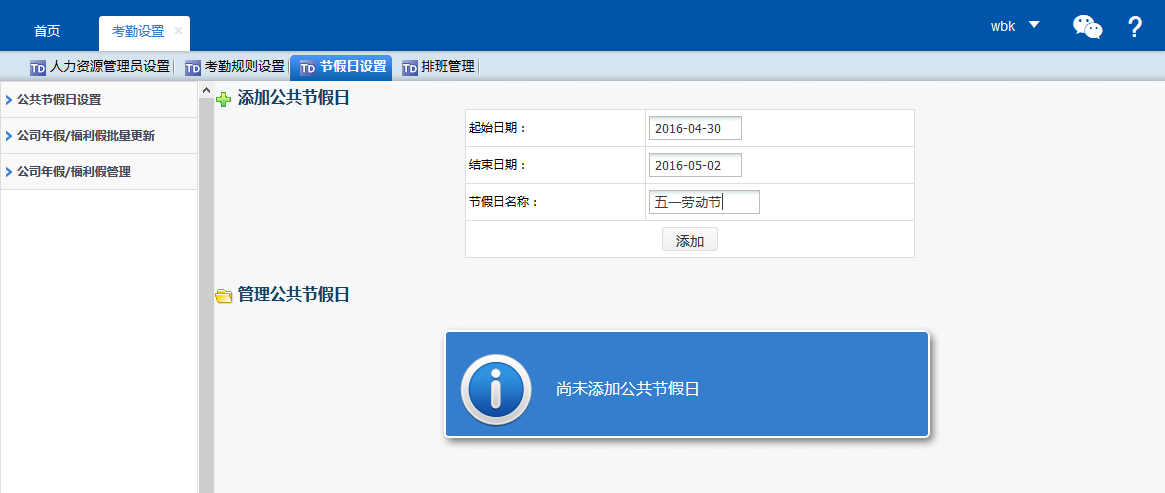 图8-1.添加公共节假日图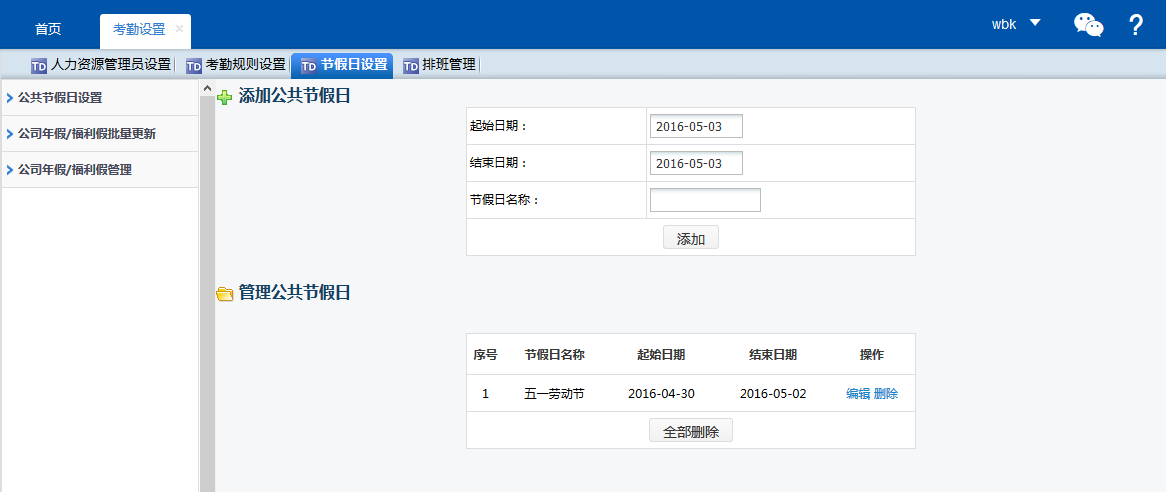 图8-2.五一劳动节添加成功图注意：根据日期不同，可以对公共节假日进行编辑和删除公司年假/福利假批量更新，如图8-3：（1）.选择指定的员工（2）.输入年假天数和福利假天数，单击保存，批量更新员工的年假和福利假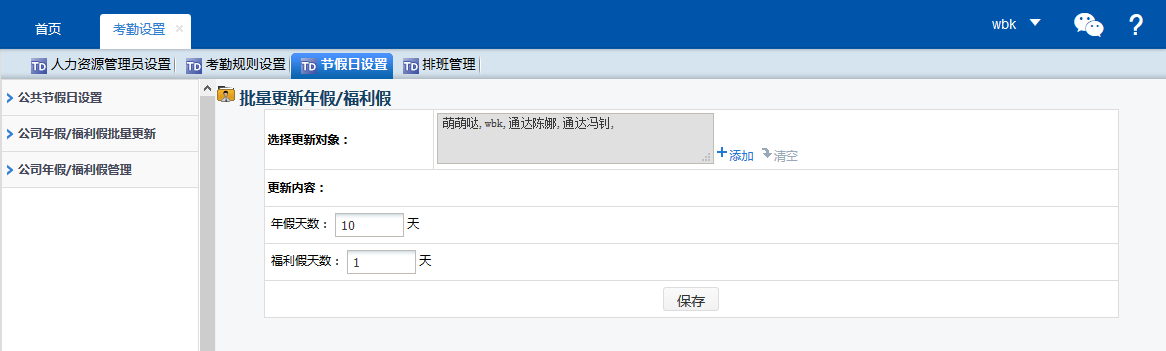 图8-3. 公司年假/福利假批量更新图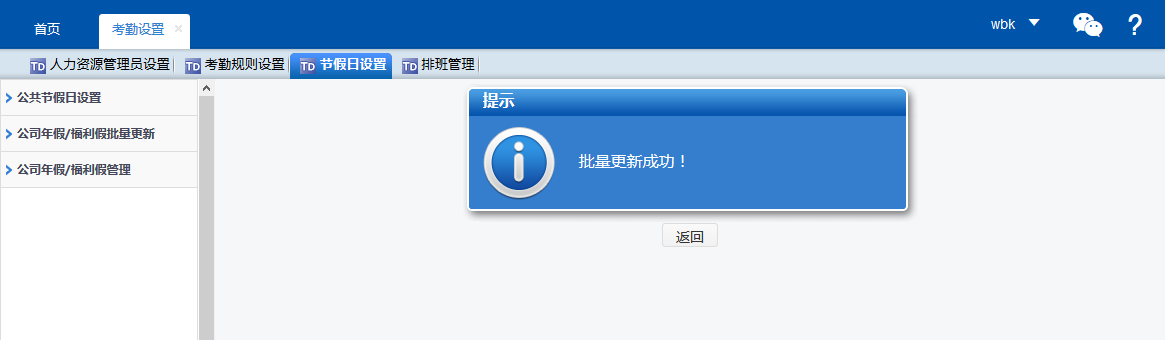 图8-4.公司年假/福利假批量更新成功图公司年假/福利假管理在公司年假/福利假管理中可以查看到对应员工的年假/福利假详情，如下图：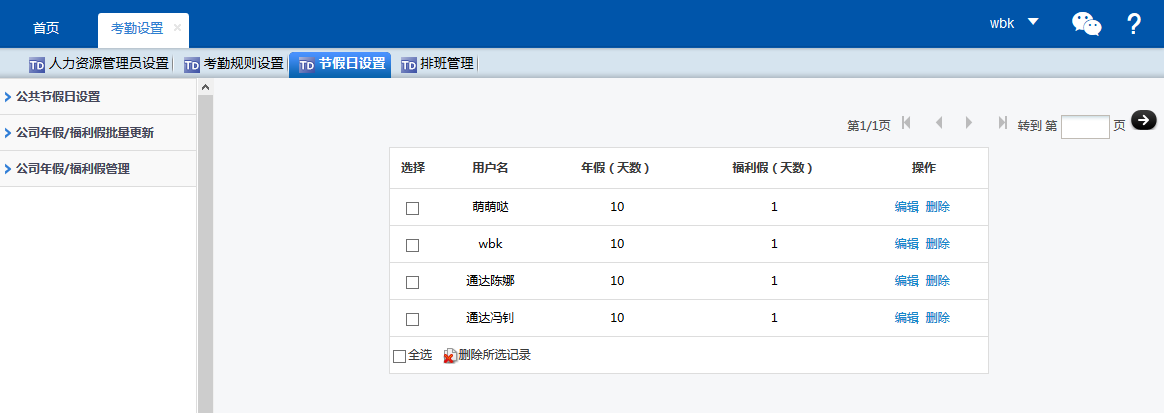 图8-5.员工的年假/福利假详细信息图注意：在公司年假/福利假管理中可以对员工的年假和福利假信息进行编辑和删除Step9：考勤管理考勤管理—>考勤记录：考勤记录可以选择指定的员工查看他的考勤历史记录，如下图：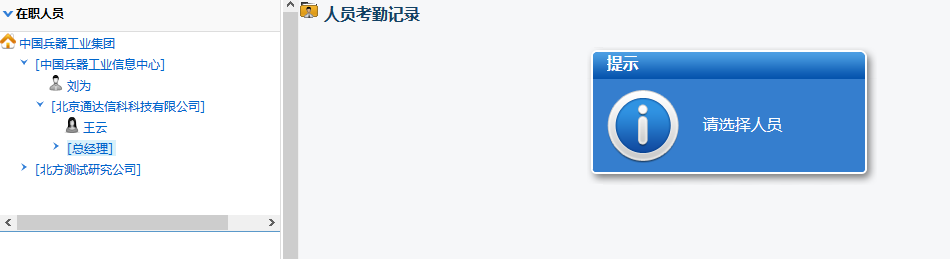 图9-1.员工考勤记录图考勤管理—>考勤统计：考勤统计可以方便的统计出相应部门中所有员工，在指定日期中的考勤记录，详细信息如下图：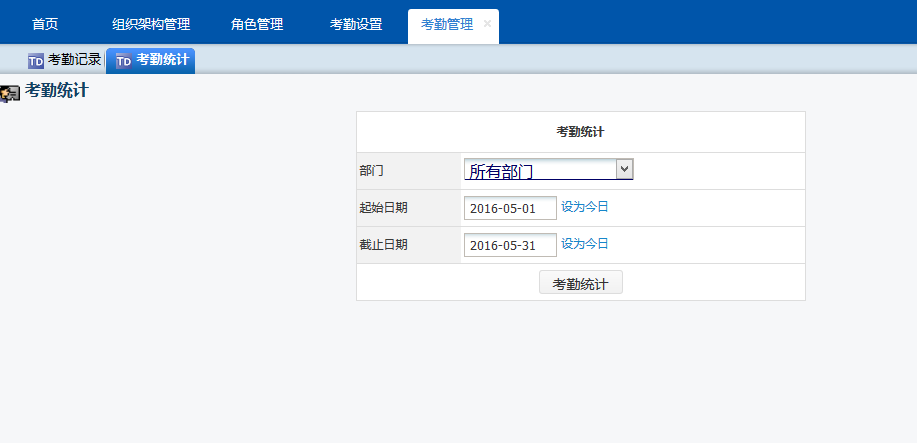 图9-2.考勤统计图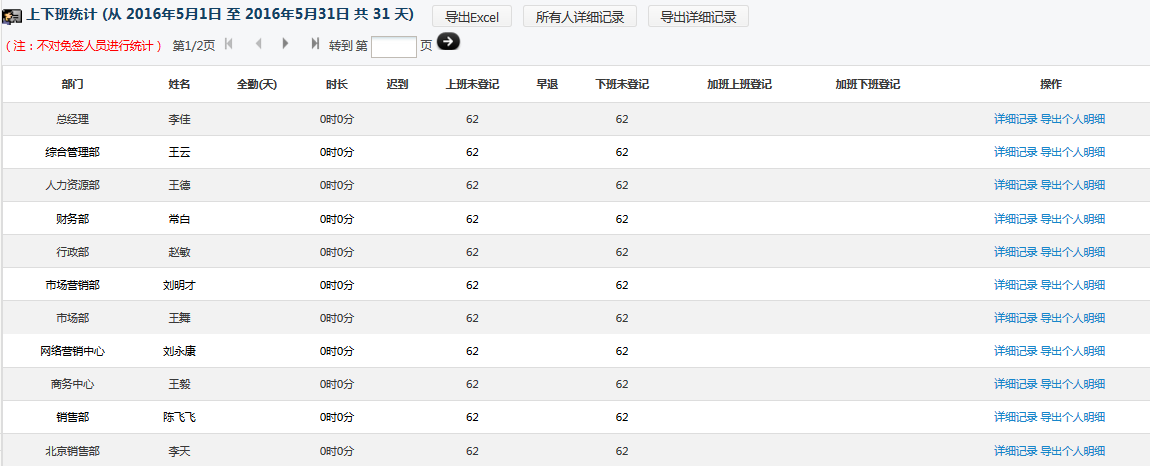 图9-3.考勤统计详情图